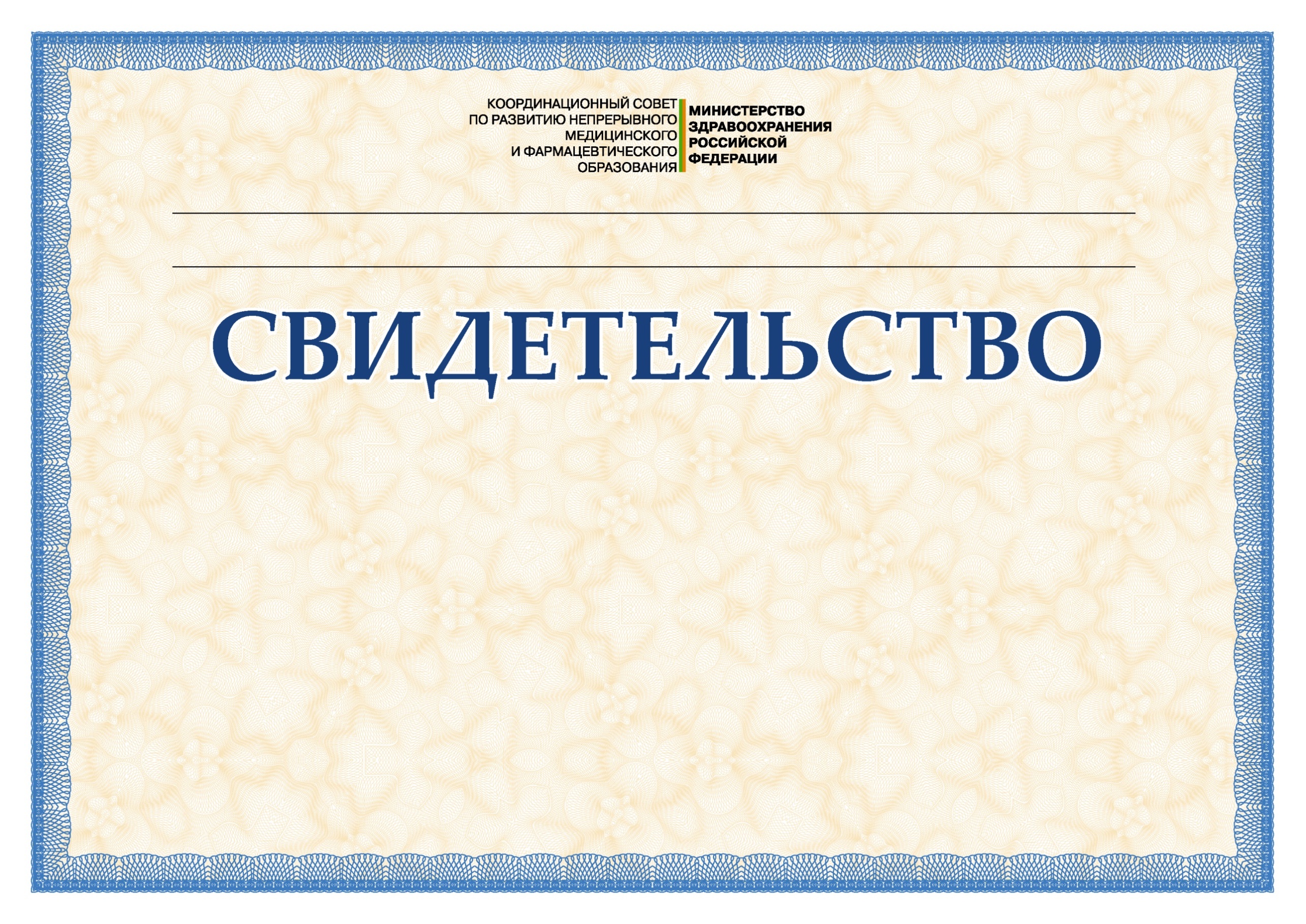                                                      Выдано участнику образовательного мероприятияКожев Алексей Ивановичв том, что участник прошел обучение в рамках реализации модели отработки основных принципов непрерывного медицинского образования и получил 3 зачетных единиц (кредитов), обеспеченных АНО «Международное общество по изучению и эффективному контролю стресса и связанных с ним расстройств» Индивидуальный код подтверждения  X699-FQ3UMXH8
